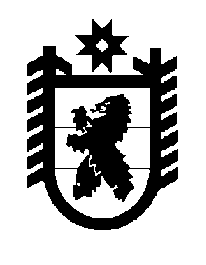 Российская Федерация Республика Карелия    ПРАВИТЕЛЬСТВО РЕСПУБЛИКИ КАРЕЛИЯРАСПОРЯЖЕНИЕот  13 октября 2017 года № 554р-Пг. Петрозаводск 	Признать утратившими силу: распоряжение Правительства Республики Карелия от 25 марта 
2011 года № 114р-П (Собрание законодательства Республики Карелия, 2011, № 3, ст. 359); распоряжение Правительства Республики Карелия от 20 июня
2011 года № 297р-П (Собрание законодательства Республики Карелия, 2011, № 6, ст. 928); распоряжение Правительства Республики Карелия от 4 октября 
2011 года № 573р-П (Собрание законодательства Республики Карелия, 2011, № 10, ст. 1659); распоряжение Правительства Республики Карелия от 17 февраля 
2012 года № 118р-П (Собрание законодательства Республики Карелия, 2012, № 2, ст. 318); распоряжение Правительства Республики Карелия от 22 июля
2013 года № 498р-П (Собрание законодательства Республики Карелия, 2013, № 7, ст. 1348); распоряжение Правительства Республики Карелия от 2 марта 
2015 года № 107р-П (Собрание законодательства Республики Карелия, 2015, № 3, ст. 484); распоряжение Правительства Республики Карелия от 6 апреля 
2017 года № 191р-П. 
           Глава Республики Карелия                                                           А.О. Парфенчиков